FOR IMMEDIATE RELEASE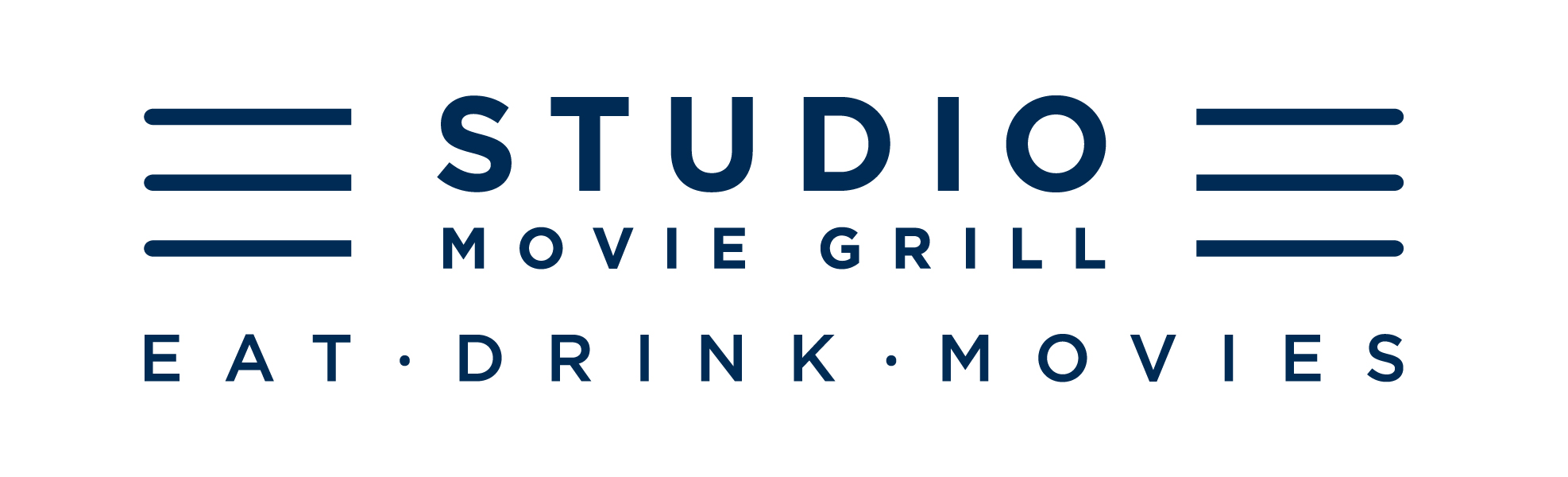 Arlington Prepares to Welcome Newest Studio Movie GrillNine-screen movie theatre complex in Lincoln Square to boost local economy, create more than 200 jobsDALLAS (Nov. 30, 2016) – Studio Movie Grill (“SMG”) is nearing completion of its newest crowd-pleasing theater complex in Arlington’s Lincoln Square.SMG Lincoln Square will mark the Dallas-based chain’s 25th location nationwide and its 13th in Texas, further expanding the industry-leading company’s brand and track record of creating an ongoing positive economic impact in its local communities.  The newest theater is set to open Friday, Jan. 20, just in time for the first movie releases of 2017, which promises to be full of blockbusters.   The 45,540 square-foot establishment – located at 452 Lincoln Square in Arlington, Texas – will be an upscale social destination, encompassing nine screens featuring more than 1,000 luxury, custom-made seats. SMG Lincoln Square will offer guests an enhanced movie-going experience with the latest in sight and sound technology, housed in upscale theaters featuring spacious auditoriums with fixed leather lounge seats and stadium seating, individual dining tables and a contemporary-casual entry and bar area. The newest SMG will offer a true marriage of hospitality and lounge experiences as the brand continues to incorporate fresh, innovative ideas into its concept.  “It’s exciting to be expanding our brand in the Arlington area,” said Studio Movie Grill Founder & CEO Brian Schultz. “We look forward to continuing to offer not only the best in full-service, in-theater dining for local residents but also furthering our commitment to being a true partner in the community by providing our neighbors in Arlington with numerous economic opportunities.” Dozens of local construction workers have been hired to complete the theater, which will become a new anchor and traffic driver to the mixed-use development in the Arlington Entertainment District, conveniently located off Interstate 30 and Collins Street. SMG has historically proven to be a boon to surrounding retailers through its ability to reinvigorate the area, provide advertising 365 days a year and increase the volume of customers to nearby establishments.  “Studio Movie Grill is the best-in-class theater dining operator in the country, so we couldn’t be more pleased to welcome them to Lincoln Square as its newest anchor,” said Susan Alexander, Property Manager.SMG is actively hiring new team members for more than 200 front and back-of-house positions. Prospective employees are encouraged to apply in-person to General Manager Tadd Mansilla or his team at the theater’s employment office at 452 Lincoln Square in Arlington from 10 a.m. – 7 p.m. Mon-Sat, or through the SMG website at studiomoviegrill.com/careers.About Studio Movie Grill Studio Movie Grill (“SMG”) modernized the traditional movie-going experience by combining first-run movies with full-service, in-theater dining. Established in 2000, SMG has swiftly grown to 25 locations in 10 states.  The leader of in-theater dining exhibition, the company recently announced a major expansion initiative with plans for additional sites throughout the country. SMG now ranks as the 20th-largest exhibitor in the U.S. and was No. 14 in ticket sales nationally for 2016.  For additional information, visit studiomoviegrill.com. About Lincoln SquareLocated in the heart of the Arlington Entertainment District, Lincoln Square is a premiere shopping destination offering a neighborhood atmosphere with a modern mix of shops and restaurants.  Lincoln Square is owned by ShopCore Properties, a Blackstone Real Estate affiliate.  For more information, visit lincolnsquarearlington.com or facebook.com/lincolnsquareTX.Media Contacts:Lynne McQuaker, Senior Director PR & Outreach, Studio Movie Grill, (972) 388-7888, lmcquaker@studiomoviegrill.comLadd Biro, Champion Management, 972.930.9933; lbiro@championmgt.com 